Liikennejärjestelmäanalyysin ja valtakunnallisen liikennejärjestelmäsuunnitelman tavoitteiden seurannan kehittäminenTyön tausta ja tavoitteetLiikenne- ja viestintäministeriön johdolla valmistellaan parhaillaan valtakunnallista liikennejärjestelmäsuunnitelmaa. Ministeriö pyysi suunnitelmaluonnoksesta ja sen vaikutusten arvioinnista lausunnot 21.1.-23.2.2021. Suunnitelmaluonnokseen sisältyy liikennejärjestelmäsuunnittelun kehittämistä koskevia toimenpiteitä. Nämä toimenpiteet on suunnitelmaluonnoksessa kuvattu seuraavasti:Valtio (Liikenne- ja viestintävirasto) kehittää liikennejärjestelmän analysointia. Analyysin pohjana ovat määrällinen ja laadullinen tieto liikennejärjestelmän nykytilasta sekä tulevaisuuden ja toimintaympäristön muutosten ennakointityö. Liikennejärjestelmäanalyysi tarjoaa säännöllisesti päivittyvää tietoa ja palvelee siten liikennejärjestelmäsuunnittelua ja liikennejärjestelmän kehittämistä valtakunnallisen tason lisäksi myös alueellisella tasolla. Lisäksi liikennejärjestelmäanalyysi edistää tietoon pohjautuvaa päätöksentekoa. Liikennejärjestelmäanalyysissä kiinnitetään erityistä huomiota saavutettavuuden eri osa-alueiden tarkasteluun ja se sisältää myös Väyläviraston kanssa tiiviissä yhteistyössä laadittavan säännöllisesti päivittyvän liikenneverkon strategisen tilannekuvan. Maakuntien liitot, kaupunkiseudut ja kunnat osallistuvat tiedon tuottamiseen.Valtio (Liikenne- ja viestintävirasto) kehittää osana liikennejärjestelmäanalyysiä valtakunnallisen liikennejärjestelmäsuunnitelman seurantamallin yhteistyössä muiden toimijoiden kanssa. Seurantamalli sisältää mittarit, joilla voidaan seurata mm. suunnitelman tavoitteiden ja liikennejärjestelmää ja maanteitä koskevassa laissa asetettujen tavoitteiden toteutumista. Suunnitelman seurannasta saatavaa tietoa hyödynnetään valtakunnallisen liikennejärjestelmäsuunnitelman laadinnassa ja muussa päätöksenteossa. Suunnitelman seurannasta viestitään säännöllisin väliajoin.Liikenne- ja viestintävirasto on aloittanut liikennejärjestelmän analysoinnin kehittämisen suunnitelmaluonnoksen mukaisesti. Liikennejärjestelmäanalyysi antaa nykyistä kattavampaa tietoa liikennejärjestelmää koskevaa päätöksentekoa varten. Kokonaisvaltaista tietoa liikennejärjestelmästä tarvitaan myös vaikutusten arvioinnissa. Tavoitteena on kehittää liikennejärjestelmäanalyysistä ja sen osana olevasta valtakunnallisen liikennejärjestelmäsuunnitelman tavoitteiden seurannasta valtakunnallisen ja alueellisen tason liikennejärjestelmäsuunnittelun ja liikennejärjestelmän kehittämisen keskeinen työkalu.Tässä muistiossa kuvataan liikennejärjestelmäanalyysin suunniteltua rakennetta ja tietopohjaa sekä valmisteluun liittyvää yhteistyöprosessia alan toimijoiden ja muiden sidosryhmien kanssa. Lisäksi muistiossa käsitellään liikennejärjestelmäanalyysin osaksi tulevaa valtakunnallisen liikennejärjestelmäsuunnitelman tavoitteiden toteutumisen seurantaa, erityisesti seurannan perustana olevan seurantamittariston alustavaa sisältöä. Liikennejärjestelmäanalyysin rakenneLiikennejärjestelmäanalyysi tarjoaa strategisen tason tilannekuvan, joten siinä ovat mukana kokonaisuuden kannalta keskeisimmät liikennejärjestelmän osat, jotka auttavat muodostamaan kokonaiskuvan liikennejärjestelmän tilasta. Liikennejärjestelmäanalyysi ei sisällä reaaliaikaista tai hyvin yksityiskohtaista tietoa liikennejärjestelmän eri osista, eikä tarkasteluun ole tämän vuoksi sisällytetty omana osionaan esimerkiksi liikenteen ohjaus- ja hallintapalveluita. Liikennejärjestelmäanalyysi koostuu valtakunnallisen liikennejärjestelmäsuunnitelman tavoitteiden seurantaosiosta, liikenteen eri osa-alueiden tilannekuvista sekä toimintaympäristö- ja ennakointiosiosta (Kuva 1).  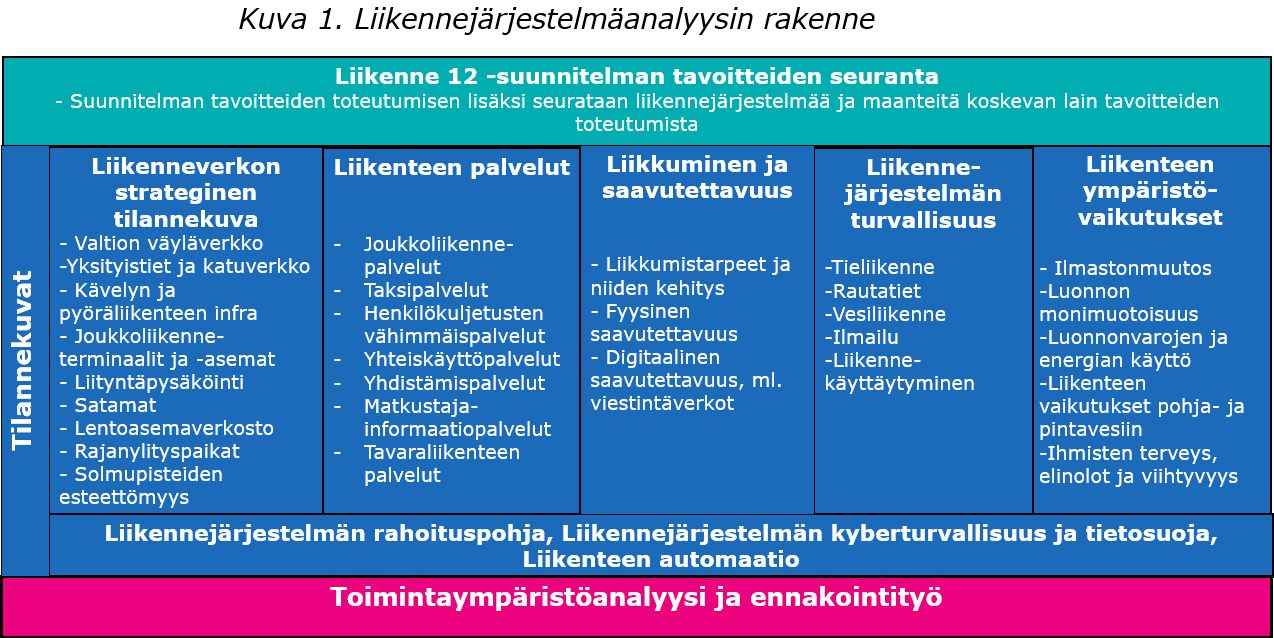 Valtakunnallisen liikennejärjestelmäsuunnitelman tavoitteiden toteutumisen seurantaValtakunnallisen liikennejärjestelmäsuunnitelman tavoitteiden seuranta on osa liikennejärjestelmäanalyysiä. Seurantaa ohjaavat valtakunnallisen liikennejärjestelmäsuunnitelman tavoitteet sekä liikennejärjestelmästä ja maanteistä annetussa laissa liikennejärjestelmäsuunnittelulle asetetut tavoitteet toimivasta, turvallisesta ja kestävästä liikennejärjestelmästä. Liikenne- ja viestintävirasto vastaa suunnitelman ja lain tavoitteiden toteutumisen seurannasta. Seurantaa varten luodaan valtakunnallisen liikennejärjestelmäsuunnitelman seurantamittaristo. Siihen kootaan sellaisia liikennejärjestelmän tilannetta kuvaavia keskeisiä mittareita, joiden avulla voidaan tarkastella suunnitelman ja lain tavoitteiden toteutumista. Tavoitteiden seurantaa ja seurantamittaristoa kuvataan tarkemmin jäljempänä.TilannekuvatLiikennejärjestelmäanalyysin tilannekuvissa valtakunnallisen liikennejärjestelmäsuunnitelman tavoitteiden seurannassa tarkasteltavia tietoja täydennetään liikennejärjestelmän eri osien nykytilaa, haasteita ja kehitystä laajemmin kuvaavilla olennaisilla tiedoilla ja analyyseillä. Liikennejärjestelmäanalyysi sisältää Liikenne- ja viestintäviraston sekä Väyläviraston vuoden 2020 keväällä ensimmäistä kertaa laatiman liikenneverkon strategisen tilannekuvan. Tätä versiota laadittaessa käytiin keskusteluja eri toimijoiden kanssa ja tilannekuvan ensimmäistä versiota esiteltiin mm. vuonna 2020 järjestetyissä maakunnallisissa keskustelutilaisuuksissa ja muissa sidosryhmätapaamisissa osana valtakunnallisen liikennejärjestelmäsuunnitelman valmistelua. Ensimmäinen päivitys Liikenneverkon strategiseen tilannekuvaan tehtiin loppuvuonna 2020 ja se julkaistiin tammikuussa 2021. Jatkossa päivityksiä tehdään kaksi kertaa vuodessa.Liikenneverkon strategisen tilannekuvan rakenne noudattaa valtakunnallisessa liikennejärjestelmäsuunnitelmassa liikenneverkoista esitettyä jaottelua. Tämän mukaisesti tilannekuvassa tarkastellaan valtion väyläverkkoa, joka jakaantuu rataverkon, maantieverkon ja vesiväyläverkon tarkasteluun.  Lisäksi tarkastellaan yksityisteitä, katuverkkoa, kävelyn ja pyöräliikenteen infrastruktuuria, joukkoliikenneterminaaleja ja -asemia, liityntäpysäköintiä, satamia, lentoasemaverkostoa, rajanylityspaikkoja sekä solmupisteiden esteettömyyttä. Tärkeän tietopohjan liikenneverkon tarkastelulle muodostivat tilastot, olemassa olevat ja valtakunnallisen liikennejärjestelmänsuunnitelman valmistelutyön aikana tehdyt selvitykset, valtakunnalliset liikenne-ennusteet sekä Väyläviraston ylläpitämät tie- ja rataverkkoa sekä vesiväyliä koskevat tiedot. Tilannekuvaa laadittaessa on mahdollisuuksien mukaan otettu huomioon myös sidosryhmiltä saadut toiveet liikenneverkon tilanteen tarkastelusta syvällisemmin kuin Liikenne- ja viestintäviraston julkaisemassa nykytilaraportissa oli esitetty. Jatkossa liikenneverkon strategisen tilannekuvan tiedon taso täsmentyy tulevissa päivityksissä saatavilla olevan tiedon kehityksen ja sidosryhmiltä saadun palautteen myötä. Liikennejärjestelmäanalyysiin kootaan tilannekuva myös liikennepalveluista. Siihen sisältyy kokonaiskuva joukkoliikennepalveluista, taksipalveluista, tarkastelu henkilökuljetusten vähimmäispalveluista, yhteiskäyttöpalveluista, yhdistämispalveluista sekä lippu- ja matkustajainformaatiopalveluista. Lisäksi tarkastellaan tavaraliikenteen palveluja. Liikennepalveluiden osalta tuotetaan tietoa mm. palvelutarjonnasta, esteettömyydestä, julkisen liikenteen rahoituksesta ja tietoa liikennepalveluiden markkinoista. Myös palveluiden kysyntätietoja pyritään sisällyttämään tilannekuvaan. Liikennepalveluihin liittyen merkittävimpiä tietolähteitä ovat Liikenne- ja viestintäviraston keräämät tiedot toimivaltaisilta viranomaisilta ja muilta liikennepalveluiden tuottajilta, viraston tekemä markkinaseuranta sekä Tilastokeskuksen ja Suomen ympäristökeskuksen (SYKE) tuottamat aineistot. Lisäksi voidaan hyödyntää alueellisten toimijoiden ja alan yhdistysten keräämää ja tuottamaa tietoa.Liikkuminen ja saavutettavuus muodostavat oman tilannekuvakokonaisuutensa. Tässä tilannekuvassa tarkastellaan liikkumisen yleiskuvaa, liikenneverkon laatua, toimintojen saavutettavuutta sekä liikenne- ja viestintäverkon käytettävyyttä. Digitaalista saavutettavuutta koskien seurataan mm. kiinteiden viestintäverkkojen (valokuitu) ja matkaviestinverkkojen (mm. 5G) peiton kehittymistä. Lisäksi tarkastellaan viestintäpalvelujen käyttöä, esimerkiksi etäpalveluja ja etätyötä, koskevia tietoja, koska paikkariippumattomuuden yleistymisellä saattaa tulevaisuudessa olla merkittäviä vaikutuksia liikennejärjestelmään. Saavutettavuustarkastelujen tietopohjana käytetään mm. Väyläviraston tuottamia väyläverkoston laatutietoja, Liikenne- ja viestintäviraston laatimia toimintojen saavutettavuustietoja, Tilastokeskuksen tekemää liikenneverkon peittävyysselvitystä sekä teleoperaattoreilta saatavaa tietoa viestintäverkkojen peittävyydestä.  Oman kokonaisuutensa muodostaa liikennejärjestelmän turvallisuus. Valtakunnallisen liikennejärjestelmäsuunnitelman luonnoksen mukaan parhaillaan valmisteltavan liikenneturvallisuusstrategian päivitystarpeita arvioidaan osana liikennejärjestelmäanalyysiä, joten tähän kokonaisuuteen kerättävän tietopohjan ja siitä tehdyn analyysin on tarkoitus mahdollistaa myös liikenneturvallisuusstrategian toteutumisen seuranta. Strategian tavoitteena on liikenneturvallisuuden kokonaisvaltainen parantaminen ja se kattaa tieliikenteen turvallisuuden lisäksi rautatie- ja vesiliikenteen sekä ilmailun turvallisuuden, kuten myös digitalisaation ja liikennekäyttäytymisen vaikutuksia turvallisuuteen. Lisäksi liikenteen ympäristövaikutuksia tarkastellaan omana kokonaisuutenaan. Tässä osiossa käsitellään mm. liikenteen vaikutuksia ilmastonmuutokseen, luonnon monimuotoisuuteen, luonnonvarojen ja energian käyttöön, pohja- ja pintavesiin sekä ihmisten terveyteen, elinoloihin ja viihtyvyyteen. Tilannekuvasta saatavaa tietoa voidaan tulevaisuudessa käyttää arvioitaessa liikennejärjestelmää koskevien toimenpiteiden ympäristövaikutuksia.  Myöhemmin liikennejärjestelmäanalyysiin on tarkoitus sisällyttää tietoa myös liikennejärjestelmän rahoituspohjasta, liikennejärjestelmän kyberturvallisuudesta ja tietosuojasta sekä liikenteen automaatiosta. Nämä osiot ovat koko liikennejärjestelmää poikkileikkaavia tarkasteluja. Toimintaympäristö ja ennakointiEdellä todettujen liikennejärjestelmän nykytilaa ja havaittuja haasteita kuvaavien tilannekuvien lisäksi liikennejärjestelmäanalyysissä tarkastellaan liikennejärjestelmän tulevaisuuden toimintaympäristöä. Tämä on tärkeä osa liikennejärjestelmäanalyysiä, koska tietoa tarvitaan pitkälle tulevaisuuteen suuntautuvien liikennejärjestelmän kehittämistä koskevien päätösten pohjaksi.Toimintaympäristön kehitystä kuvaavaa määrällistä tietoa saadaan toimintaympäristön seurantamittaristosta, jossa tarkastellaan mm. väestössä, elinkeinoelämässä ja asumisessa tapahtuneita alueellisia muutoksia. Tarkastelussa hyödynnetään soveltuvin osin aluekehityksen tilanneseurantaa, jonka Valtiokonttori on valmistellut yhteistyössä työ- ja elinkeinoministeriön kanssa.  Tässä seurannassa aluekehitystä tarkastellaan kuudesta eri näkökulmasta: väestö, työllisyys, aluetalous, osaaminen ja uudistuminen, terveys- ja hyvinvointi sekä elinympäristö.  Lisäksi esitetään Liikenne- ja viestintäviraston julkaiseman Kansalaisten tyytyväisyys liikennejärjestelmään ja matkaketjuihin -tutkimuksen sekä Väyläviraston julkaiseman Elinkeinoelämän asiakastutkimuksen keskeisiä tuloksia. Jatkossa tärkeää toimintaympäristön muutosten tarkastelussa käytettävää tietoa saadaan myös valtakunnallisesta liikenne-ennustemallista, jota Liikenne- ja viestintävirastossa on alettu kehittää.Toimintaympäristön kehitystä kuvaavan määrällisen tiedon lisäksi tuotetaan säännöllisesti myös ennakointitietoa, joka perustuu liikennejärjestelmään vaikuttavien megatrendien jatkuvaan seurantaan sekä säännöllisin väliajoin tehtävään skenaariotyöhön. Toimintaympäristön kehityksen tarkastelu kytkee liikennejärjestelmän laajasti muuhun yhteiskuntaan, sillä liikkumiseen ja kuljettamiseen vaikuttavat ilmiöt ovat sektoreista riippumattomia. Sektoreiden keskinäisriippuvuudet saadaan mukaan, kun ennakointityössä otetaan huomioon järjestelmätason vaikutuksia liikennesektoria laajemmin.  Liikennejärjestelmäanalyysissä tarvittavan tiedon tuottaminenLiikennejärjestelmäanalyysiin sisältyvissä tilannekuvissa esitetään sekä määrällistä että laadullista tietoa, joita tulkitsemalla ja analysoimalla asiantuntijat muodostavat strategisen tason näkemyksen liikennejärjestelmän nykytilasta, haasteista ja tulevaisuuden mahdollisesta kehityksestä. Analyyseissä otetaan huomioon sekä tarjonta että kysyntä. Tavoitteena on, että tarjolla on aina mahdollisimman ajantasainen kuvaus liikennejärjestelmän nykytilasta ja toimintaympäristön arvioidusta kehityksestä niin valtakunnallisella kuin alueellisella tasolla. 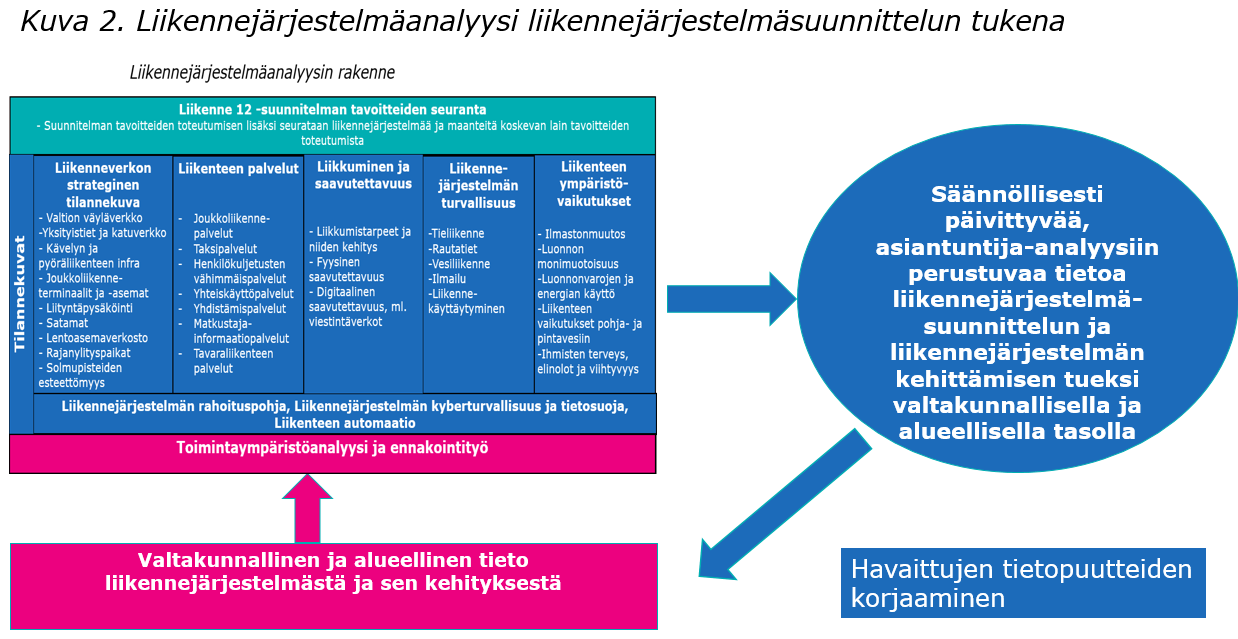 Liikennejärjestelmäanalyysin tietopohjana käytetään Liikenne- ja viestintäviraston ja muiden hallinnonalan virastojen tuottamaa tietoa, muilta viranomaisilta saatavia tilastoja ja muuta aineistoa sekä yhteistyössä alan muiden toimijoiden kanssa tuotettavaa tietoa. Tavoitteena on, että liikennejärjestelmää koskeva valtakunnallisesti olennainen strateginen tieto olisi liikennejärjestelmäanalyysin kehittyessä löydettävissä yhdestä paikasta.Liikennejärjestelmän tilannekuvissa keskeisenä tietopohjana on Liikenne- ja viestintäviraston ja Väyläviraston tuottama liikennejärjestelmää koskeva tieto. Tietoja saadaan liikenteen ja viestinnän tilastoista, kuten Julkisen liikenteen suoritetilastosta, Tieliikenneonnettomuustilastosta ja ajoneuvotilastoista sekä toimialaa koskevista säännöllisesti tehtävistä tutkimuksista ja selvityksistä, kuten Henkilöliikennetutkimus (HLT), Kansalaisten tyytyväisyys liikennejärjestelmään ja matkaketjuihin -tutkimus sekä Väyläviraston julkaisema Elinkeinoelämän asiakastutkimus.Myös maakunnissa ja kaupunkiseuduilla kerätty ja ylläpidetty määrällinen seurantatieto on osa liikennejärjestelmäanalyysin tietopohjaa. Esimerkiksi MAL-sopimusmenettelyn piirissä olevan seitsemän kaupunkiseudun MAL-sopimusten seurantamittareista saadaan tulevaisuudessa tärkeää alueellista tietoa suurimpien kaupunkiseutujen kehityksestä.Suomeen on perustettu vuoden 2021 alussa Tilastokeskuksen ja Maanmittauslaitoksen koordinoimana kansallinen Tilastojen ja paikkatietojen integrointi -verkosto, jonka tavoitteena on kehittää paikka- ja koordinaattitietojen hyödynnettävyyttä aluetilastoinnissa. Tämä edellyttää, että eri organisaatioiden tuottamat paikkatietoaineistot ja -palvelut ovat yhteiskäyttöisiä ja -toimivia. Verkosto edistää myös tilastojen ja paikkatietojen integrointia osallistumalla kansainväliseen yhteistyöhön. Paikkatietojen hyödyntäminen on olennainen osa tietopohjaa myös liikennejärjestelmäanalyysin tilannekuvissa ja valtakunnallisen liikennejärjestelmäsuunnitelman tavoitteiden seurannassa.Toimintaympäristön muutosten tarkastelussa käytetään myös muiden säännöllistä toimintaympäristön seurantaa tekevien organisaatioiden tuottamaa tietoa. Esimerkiksi ympäristöministeriössä valmisteilla olevaa alue- ja yhdyskuntarakenteen tulevaisuuden kehityskuvaa on tarkoitus käyttää tietopohjana liikennejärjestelmän toimintaympäristön muutoksia tarkasteltaessa.Koska liikkumisen ja kuljettamisen tarpeet muuttuvat yhteiskunnan kehityksen myötä, liikennejärjestelmäanalyysin tietopohjaa on kehitettävä jatkuvasti yhteistyössä muiden toimijoiden kanssa mm. sidosryhmiltä saadun palautteen perusteella. Näin varmistetaan, että analyysissä käytettävä tieto palvelee mahdollisimman hyvin sekä liikennejärjestelmäsuunnittelua että muuta yhteiskunnan kehittämistä.Alueellinen tieto osana tietopohjaaLiikennejärjestelmätason tarkasteluun liittyvää tietopohjaa on tarkoitus syventää ja laajentaa kattamaan mahdollisuuksien mukaan myös alueellista tietoa, jota Liikenne ja viestintäviraston nykyisissä tietopalveluissa ei ole. Alueellisen tiedon esittämisessä pyritään soveltuvin osin noudattamaan EU-asetukseen perustuvaa kolmitasoista hierarkkista alueluokitusta (ns. NUTS-luokitus). Tarvittaessa kehitystä kuvataan myös NUTS-luokituksesta poikkeavalla ylimaakunnallisella aluejaottelulla, jossa tarkastellaan eteläisen, läntisen, pohjoisen ja itäisen Suomen kehitystä. Joitakin tietoja on perusteltua tarkastella myös kaupunkiseutujaolla, esimerkiksi analysoimalla suurimpien kaupunkiseutujen, keskisuurten kaupunkiseutujen ja muiden kaupunkien tilannetta. Myös tärkeimpien solmupisteiden tietoja voi olla tarpeen esittää.Virallisista tilastoista on saatavissa alueellista tietoa maakunta- ja kuntatasolla. Aluetyyppiin perustuvaa tietoa ei sen sijaan ole tällä hetkellä yhtä kattavasti saatavissa. Alueellisen tietopohjan kehittäminen onkin yksi tärkeä tehtävä liikennejärjestelmäanalyysin rakentamisessa.Tietojen rullaava päivitys ja julkaiseminenLiikenne- ja viestintävirasto päivittää liikennejärjestelmäanalyysin tilannekuvien tietoja rullaavasti aina, kun uusia merkittäviä tietoja on tarjolla. Eri tilannekuvien päivityssykli voi siten vaihdella päivitystarpeen ja tietojen saatavuuden mukaan. Esimerkiksi liikenneverkon strateginen tilannekuva päivitetään kaksi kertaa vuodessa siten, että vuoden ensimmäinen päivitys tehdään touko-kesäkuussa ja toinen marras-joulukuussa. Valtakunnallisen liikennejärjestelmäsuunnitelman tavoitteiden toteutumista puolestaan tarkastellaan vuosittain.Osa liikennejärjestelmäanalyysin perustana olevista tiedoista saadaan selvityksistä, joita ei tehdä joka vuosi. Myös osa virallisista tilastoista päivittyy melko hitaasti. Toisaalta liikenneverkoissa ei yleensä tapahdu nopeita muutoksia, eikä myöskään uusia palveluita tule markkinoille kovin usein. Liikenteen volyymeissä saattaa kuitenkin olla merkittävää vaihtelua johtuen esimerkiksi taloudellisen aktiviteetin muutoksista tai koronapandemian kaltaisista poikkeuksellisista tilanteista. Tällaiset tiedot päivitetään vähintään kerran vuodessa. Liikennejärjestelmäanalyysi julkaistaan Liikenne- ja viestintäviraston tietoportaalissa omana kokonaisuutenaan. Tavoitteena on, että olennainen liikennejärjestelmän nykytilaa ja toimintaympäristöä koskeva ajantasainen tieto ja analyysit löytyvät tulevaisuudessa Liikennejärjestelmäanalyysi-palvelukokonaisuudesta. Lisäksi Liikenne- ja viestintävirasto tekee vuosittain yhteenvedon liikennejärjestelmässä havaituista keskeisistä muutoksista sekä tunnistetuista kehitystrendeistä.Yhteistyö alan toimijoiden ja sidosryhmien kanssaSidosryhmäyhteistyö muodostaa tärkeän osan liikennejärjestelmäanalyysin ylläpitoa ja kehittämistä. Laaja vuorovaikutus alan toimijoiden ja liikennejärjestelmän käyttäjien kanssa varmistaa sen, että Liikenne- ja viestintävirasto saa asiantuntija-analyysinsä pohjaksi luotettavaa ja mahdollisimman ajantasaista tietoa liikennejärjestelmän tilanteesta ja asiakkaiden tarpeista. Viraston tavoitteena on rakentaa liikennejärjestelmäanalyysin kehittämiseen ja ylläpitoon joustava, yhteistyöhön perustuva prosessi, jossa käytetään mahdollisimman paljon alalla jo olevia verkostoja. Tämän kuulemisen yhtenä keskeisenä kysymyksenä sidosryhmille onkin se, millainen yhteistyöprosessi varmistaa tehokkaimmin liikennejärjestelmän käyttäjien ja alan toimijoiden näkemysten saamisen mukaan liikennejärjestelmäanalyysin kehittämiseen ja ylläpitoon. Tarkoituksena on, että yhteistyö pystytään hoitamaan mahdollisimman tehokkaasti ja nykyisin käytössä olevin resurssein. Tämän vuoksi yhteistyö keskittyy kahdenvälisten tapaamisten sijaista laajemmissa verkostoissa tehtävään työhön.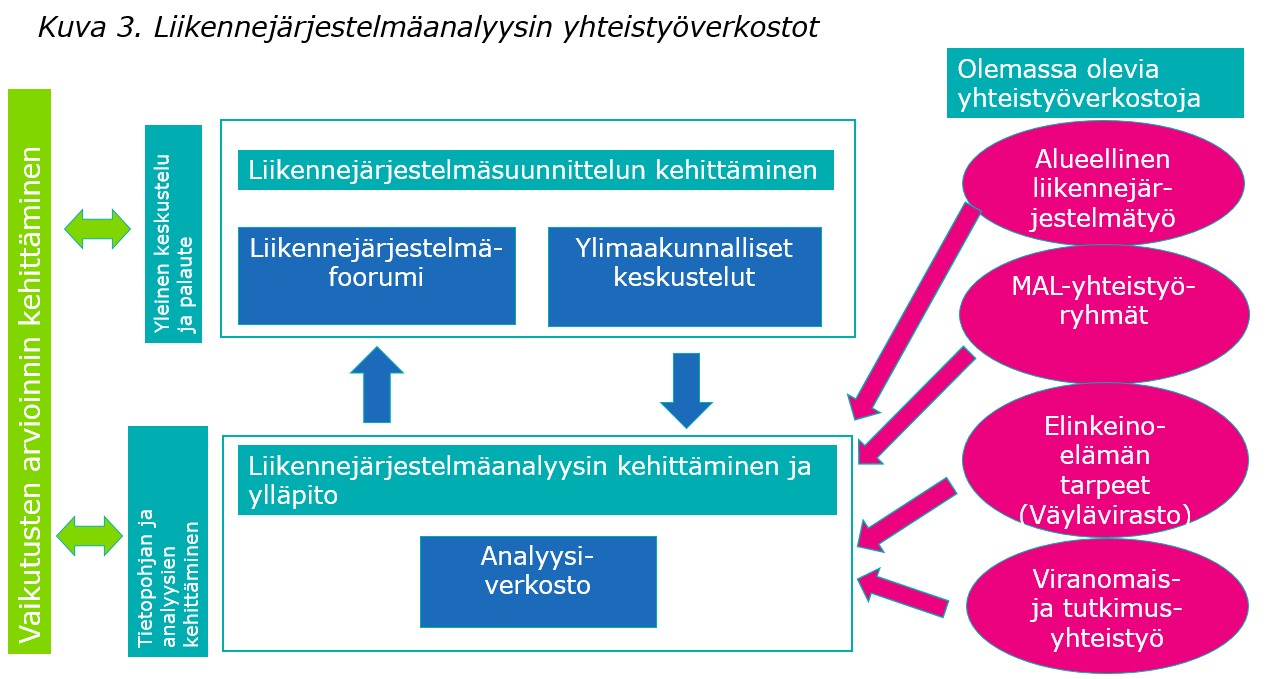 Valtakunnallisen liikennejärjestelmäsuunnitelman toimeenpanon yhteydessä valtio on suunnitellut kehittävänsä liikennejärjestelmätyön yhteistyömallia valtakunnallisen ja alueellisen tason välillä perustamalla säännöllisesti kokoontuvan liikennejärjestelmäfoorumin sekä aloittamalla vuosittaiset keskustelut alueellisten liikennejärjestelmätoimijoiden kanssa ylimaakunnalliseen liikennejärjestelmäyhteistyöhön perustuvien alueiden mukaisesti. Liikennejärjestelmäfoorumi ja ylimaakunnalliset keskustelut ovat tärkeitä yhteistyöfoorumeita liikennejärjestelmäanalyysin ylläpidossa ja kehittämisessä. Liikennejärjestelmäfoorumissa on mahdollista käydä yleistä keskustelua tilannekuvista laajan sidosryhmäjoukon kesken. Vuosittaisissa ylimaakunnallisissa keskusteluissa on puolestaan mahdollista tarkastella kyseisen alueen tilannekuvaa ja siitä nousevia kehittämistarpeita. Liikenne- ja viestintävirasto tarvitsee liikennejärjestelmäfoorumista ja ylimaakunnallisista keskusteluista saatavan tiedon lisäksi tarkempaa tietoa eri toimijoiden keräämästä ja ylläpitämästä liikennejärjestelmätason seurantatiedosta ja analyyseistä, jotta tietopohjaa ja analysointia voidaan kehittää valtakunnallista ja alueellista liikennejärjestelmäsuunnittelua entistä paremmin palvelevaksi. Tarkempaa tietoa tarvitaan myös asiakkaiden tarpeista. Yhteistyön myötä myös osaaminen ja yhteinen ymmärrys liikennejärjestelmän tilasta kehittyvät. Tällaista tietoa virasto saa monista jo toiminnassa olevista yhteistyöverkostoista.Elinkeinoelämän tarpeiden tunnistaminen on keskeinen osa tietopohjaa ja asiakasnäkökulman tuomista osaksi liikennejärjestelmäanalyysiä. Tämän vuoksi Liikenne- ja viestintävirasto osallistuu aktiivisesti Väyläviraston organisoimaan yhteistyöhön elinkeinoelämän kanssa. Näissä tapaamisissa on mukana yrityksiä eri aloilta, joilla on hyvin erilaiset logistiset tarpeet ja merkittävä rooli valtakunnan kuljetusjärjestelmässä. Väyläviraston ja elinkeinoelämän yhteistyössä ylläpidetään tilannekuvaa elinkeinoelämän tarpeista liittyen valtion väyläverkon kehittämiseen. Tätä yhteistyötä täydentävät säännölliset keskustelut järjestöjen kanssa, kuten esimerkiksi Ulkomaankaupan kuljetusten yhteistyöryhmän tapaamiset. Liikenne- ja viestintävirasto saa tämän yhteistyön kautta ajantasaista tietoa elinkeinoelämän tarpeista. Jatkossa tulee kuitenkin tarkastella sitä, antaako tämä yhteistyö riittävän kattavan kuvan elinkeinoelämän tarpeista koko liikennejärjestelmän näkökulmasta. Valtion väyläverkon lisäksi liikenneverkon strategisen tilannekuvan kehittäminen edellyttää yhteistyötä myös muiden liikenneverkkojen kehittämisestä vastaavien organisaatioiden kanssa. Liikenne- ja viestintävirasto on mukana isoimpien kaupunkiseutujen liikennejärjestelmäryhmissä sekä maankäytön, asumisen ja liikenteen (MAL) -sopimusten yhteistyöryhmissä, joissa saadaan tietoa mm. katuverkon haasteista ja kehittämistarpeista. Tarvittaessa MAL-kaupunkien kanssa järjestetään erilliset tilaisuudet tietopohjan syventämiseksi. Lisäksi Liikenne- ja viestintävirasto on yhtenä hankekumppanina mukana hankesuunnitelmassa Yksityistiet-kuntoon. Hankkeen suunnittelijana ja päätoteuttajana toimii Suomen metsäkeskus. Hankkeen tavoitteena on tuottaa mm. sähköistä kunto- ja ominaisuustietoa yhteiskunnallisesti tärkeimmästä yksityistieverkosta sekä sen silloista. Hankkeen valmistuttua on selvillä keskeisen yksityistieverkoston kunto. Liikenne- ja viestintävirasto tiivistää yhteistyötä myös liikennejärjestelmän tietopohjan kehityksessä tärkeiden valtakunnallisen tason tiedon tuottajien kanssa. Esimerkiksi virallisia tilastoja kehitetään yhteistyössä Tilastokeskuksen kanssa. Liikenneverkon peittävyys- ja saatavuustarkasteluja puolestaan kehitetään yhteistyössä Tilastokeskuksen ja Suomen ympäristökeskuksen kanssa. Tarkoituksena on välttää päällekkäistä työtä valtakunnallisessa tiedontuotannossa, varmistaa tietoaineistojen käytettävyys eri tarkoituksiin ja poistaa seurannassa havaittuja tietopuutteita. Alueilla liikennejärjestelmäsuunnitelmien seurannassa kerättävän keskeisen tiedon saaminen osaksi liikennejärjestelmäanalyysin kehitysprosessia on tärkeää, koska myös valtakunnallisen tason seurantaan on tarkoitus tuoda alueellista tarkastelua. Liikenne- ja viestintävirasto osallistuu yhdessä Väyläviraston kanssa maakunnallisiin ja ylimaakunnallisiin alueellisen liikennejärjestelmäsuunnittelun valmisteluryhmiin, isoimpien kaupunkiseutujen liikennejärjestelmäryhmiin sekä MAL-sopimusten yhteistyöryhmiin. Näiden ryhmien kautta virasto saa tietoa alueiden liikennejärjestelmän tilanteesta, toimijoiden tavoitteista ja tarpeista liikenneverkon ja koko liikennejärjestelmän kehittämiseksi sekä alueilla tehtävästä liikennejärjestelmäsuunnitelmien sekä MAL-sopimusten seurannasta. Virasto voi puolestaan kertoa liikennejärjestelmäanalyysin ja sen tilannekuvien kehittämisen etenemisestä. Liikenne- ja viestintävirasto osallistuu myös mm. Väyläviraston vetämiin säännöllisiin keskusteluihin ELY-keskusten liikennejärjestelmäpäälliköiden kanssa. Liikenne- ja viestintävirasto käyttää laajempaan sidosryhmäyhteistyöhön verkkotapahtumia. Virasto aloitti joulukuussa 2020 webinaarisarjan, jossa sidosryhmien kanssa keskustellaan liikennejärjestelmäanalyysin alaosioiden tietotarpeista. Ensimmäisessä webinaarissa aiheena oli liikenneverkon strategisen tilannekuvan tietopohjan kehittäminen. Vuoden 2021 alkupuoliskolla järjestettävien kolmen webinaarin aiheina ovat liikenteen palvelut, valtakunnallisen liikennejärjestelmäsuunnitelman tavoitteiden seuranta ja liikennejärjestelmän toimintaympäristön kehitystä koskeva ennakointityö. Vastaavia virtuaalisia sidosryhmätapahtumia on tarkoitus järjestää säännöllisesti myöhemminkin, kun jollakin osa-alueella tunnistetaan tarpeita keskustella sidosryhmien kanssa. Analyysiverkosto osana yhteistyötäLiikennejärjestelmän kehityksen seurannassa tarvitaan myös eri alueiden syvällisempää yhteistä keskustelua tietopohjasta ja liikennejärjestelmään tilannetta koskevista analyyseistä, jotta alueellisen tiedon yhteismitallisuus voidaan varmistaa. Tiedon vertailtavuus mahdollistaa sen, että sitä voidaan käyttää valtakunnallisissa tarkasteluissa. Tämän vuoksi Liikenne- ja viestintävirasto perustaa alueellisten asiantuntijoiden yhteistyöfoorumiksi liikennejärjestelmäanalyysin yhteistyöverkoston ("analyysiverkosto"). Tässä verkostossa seurantaa kehitetään yhdessä alueellisen tietopohjan kehittämisestä vastaavien organisaatioiden, kuten ELY-keskusten L-vastuualueiden, maakuntien liittojen ja suurimpien kaupunkiseutujen, liikennejärjestelmäasiantuntijoiden kanssa. Myös alueellisen tiedon kehittämisessä mukana olevat valtakunnalliset tiedontuottajat voivat osallistua verkoston toimintaan. Analyysiverkoston kautta Liikenne- ja viestintävirasto saa tietoja mm. eri organisaatioissa käytössä olevista seurantamittareista ja niiden tietopohjasta sekä käynnissä olevista selvityksistä ja muista hankkeista, jotka kehittävät liikennejärjestelmän tietopohjaa ja parantavat analyysien laatua. Analyysiverkoston tavoitteena on myös liikennejärjestelmän seurantaa koskevan osaamisen yhteinen kehittäminen. Liikenne- ja viestintävirasto hoitaa analyysiverkoston puheenjohtajuuden ja koolle kutsumisen.  Analyysiverkosto kokoontuisi pääsääntöisesti kaksi kertaa vuodessa virtuaalisesti. Analyysiverkostoa käytetään apuna myös Liikenne- ja viestintäviraston vastuulla olevassa valtakunnallisen liikennejärjestelmäsuunnitelman seurannassa, jonka tietopohjan kehittäminen ja ylläpito yhdistyvät käytännössä liikennejärjestelmäanalyysin ylläpito- ja kehitysprosessiin. Valtakunnallisen liikennejärjestelmäsuunnitelman tavoitteiden toteutumisen seurantaTaustaValtakunnallisen liikennejärjestelmäsuunnitelman seuranta huomioi keskeisesti SOVA-lain 12 §:n mukaiset seurantavelvoitteet. Seuranta sisältää Liikenne 12 -suunnitelmalle asetettujen kolmen tavoitteen toteutumisen seurannan sekä ympäristövaikutusten seurannan. Valtakunnallisen liikennejärjestelmän tavoitteet ovat:Saavutettavuus: Liikennejärjestelmä takaa koko Suomen saavutettavuuden ja vastaa elinkeinojen, työssäkäynnin ja asumisen tarpeisiin.Kestävyys: Ihmisten mahdollisuudet valita kestävämpiä liikkumismuotoja paranevat - erityisesti kaupunkiseuduilla.Tehokkuus: Liikennejärjestelmän yhteiskuntataloudellinen tehokkuus paranee.Liikenne 12 -suunnitelman seurantaa rakennettaessa huomioidaan myös liikennejärjestelmää koskevan lain kolme tavoitetta: toimivuus, turvallisuus ja kestävyys. Samalla tarkastellaan lainsäädännössä ja pääväyläasetuksessa määritellyn laatutason toteutumista. Liikenne- ja viestintävirasto raportoi tavoitteiden toteutumisesta vuosittain. Seurantatiedon tuottamiseen osallistuu myös Väylävirasto. Seurantamittariston tietoa hyödynnetään liikennejärjestelmäanalyysiin sisältyvissä tilannekuvissa, suunnittelun tukena ja vaikutusten arvioinnin lähtötietoina.Seurantamittariston sisältö ja rakenneSeurantamittaristo on jaoteltu valtakunnallisen liikennejärjestelmäsuunnitelman tavoitteiden, liikennejärjestelmästä ja maanteistä annetun lain tavoitteiden sekä SOVA-lain velvoitteiden perusteella.  Valtakunnallisen liikennejärjestelmäsuunnitelman tavoitteet ovat seurannassa lähtökohtana, mutta mittaristo sisältää myös liikennejärjestelmästä ja maanteistä annetun lain tavoitteiden (toimivuus, turvallisuus ja kestävyys) mukaisia mittareita. Mittariston ja siitä tehtävän analyysin avulla seurataan suunnitelman ja lain tavoitteiden toteutumista sekä merkittävien ympäristövaikutusten kehityskulkua. Mittaristo on muodostettu suunnitelman tavoitteiden, lain liikennejärjestelmästä ja maanteistä tavoitteiden ja SOVA-lain seurantavelvoitteiden mukaisesti (kaavio 1). Seuranta on jaoteltu seuraaviin mittaristoihin: saavutettavuuden ja toimivuuden mittaristoonkestävyyden ja ympäristövaikutusten mittaristoonyhteiskuntataloudellisen tehokkuuden mittaristoon sekäliikenneturvallisuuden mittaristoon. 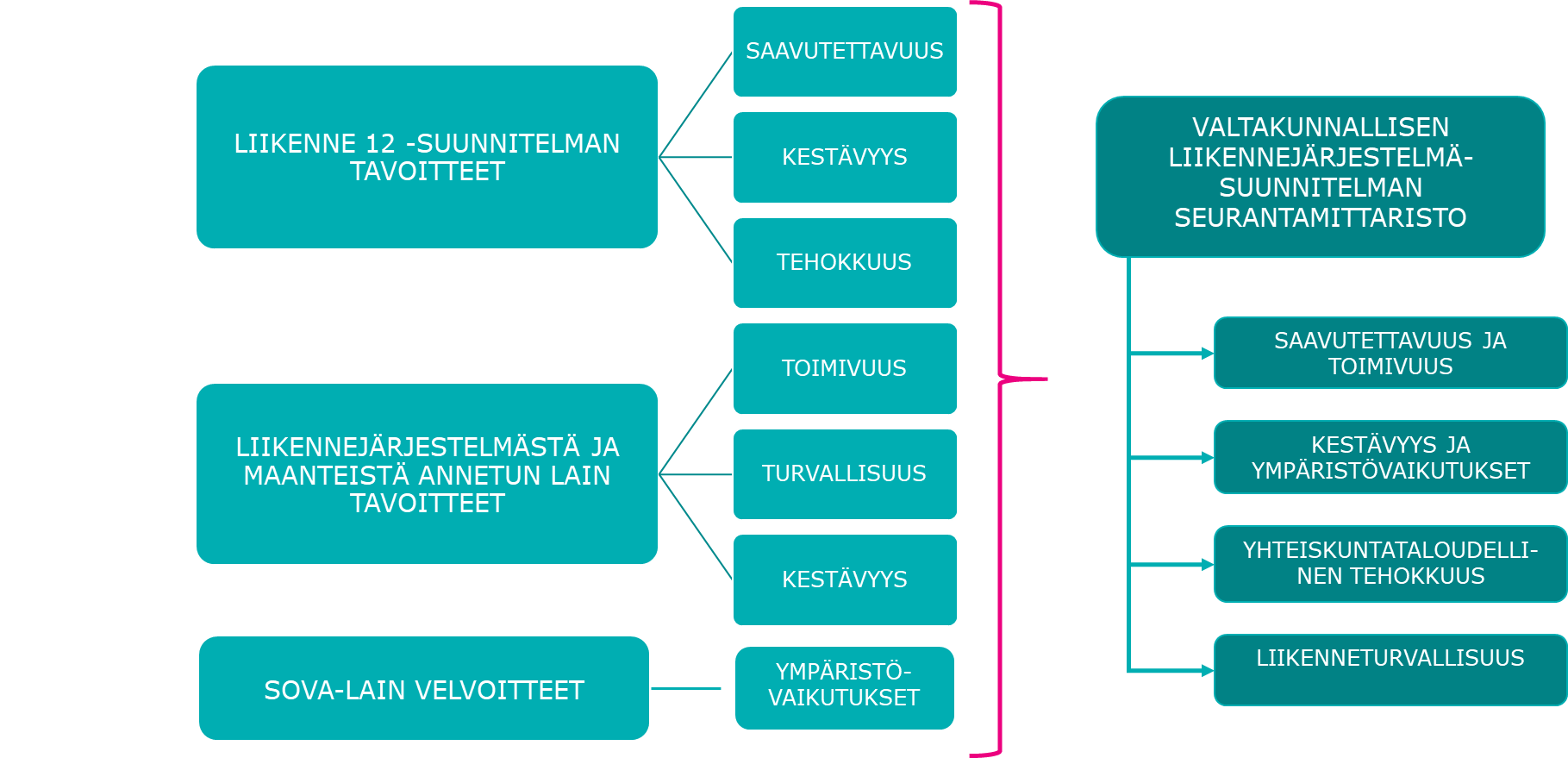 Kaavio 1. Valtakunnallisen liikennejärjestelmäsuunnitelman seurantamittaristo on muodostettu suunnitelman tavoitteiden, liikennejärjestelmästä ja maanteistä annetun lain tavoitteiden ja SOVA-lain velvoitteiden perusteella. Kukin mittaristo sisältää useita tavoitteiden toteutumista seuraavia mittareita. Kukin mittari on otettu mukaan vain yhteen mittaristoon, vaikka monet mittarit kuvaavat useamman kuin yhden tavoitteen toteutumista. Yksittäisten mittarien valinnassa on otettu huomioon tavoitteiden toteutumisen seurannan lisäksi vaikutusten arvioinnin teemat, suunnitelman tavoitteita täydentävät strategiset linjaukset sekä toimenpideohjelmaan sisältyvät toimenpiteet. Mittaristoa pyritään päivittämään jatkossa sisältämään enemmän aluekohtaista tarkastelua. Tällä hetkellä yhteismitallista aluekohtaista tietoa ei ole saatavilla kaikista olennaisista asioita.Seurantamittarit on ryhmitelty mittarihierarkiaan, joka sisältää vuosittain seurattavia mittareita sekä harvemmin seurattavia mittareita. Vuosittain seurattavat mittarit seuraavat tavoitteiden toteutumista ja suunnitelman aiheuttamia muutoksia liikennejärjestelmään. Harvemmin seurattavat mittarit seuraavat myös tavoitteiden kehitystä, mutta niiden tuottaminen vuosittain ei ole joko datan saatavuussyistä mahdollista tai niiden tuottaminen vuosittaisella päivityssyklillä ei ole tarkoituksenmukaista. Mittaristoon on valikoitu vain sellaisia mittareita, joista on saatavilla säännöllisesti päivittyvää tietoa, tai joista on tiedossa tietopohja, jonka avulla mittareita voidaan tuottaa. Jo tunnistettujen tietopohjien tuottajia ovat mm. Liikenne- ja viestintävirasto, Väylävirasto, Tilastokeskus, Fintraffic, Suomen ympäristökeskus ja Teknologian tutkimuskeskus VTT Oy. Myös ELY-keskuksien, maakuntien liittojen ja kaupunkien keräämiä tietoja hyödynnetään mahdollisuuksien mukaan. Valtakunnallisen liikennejärjestelmäsuunnitelman seurantaan on tiivistetty vain keskeisimmät mittarit. Näiden lisäksi liikennejärjestelmäanalyysin tilannekuvat sisältävät seurantamittareita. Alustava seurantamittaristo Saavutettavuuden ja toimivuuden seurantamittaristo vastaa valtakunnallisen liikennejärjestelmäsuunnitelman saavutettavuustavoitteen toteutumisen seurannasta sekä lain liikennejärjestelmästä ja maanteistä toimivuustavoitteen seurannasta. Saavutettavuudella tarkoitetaan helppoutta, jolla henkilöt ja yritykset tavoittavat tarvitsemansa palvelut ja toiminnot.  Helppouden määrittää se, kuinka nopeasti, luotettavasti, laadukkaasti ja edullisesti määränpäähän pääsee. Saavutettavuus liittyy siis liikenteen perimmäiseen tarkoitukseen: liikennejärjestelmä mahdollistaa yksilöiden ja yritysten osallistumisen erilaisiin toimintoihin eri paikoissa. Toimivuus kuvaa liikenteen sujuvuutta ja toimintavarmuutta ja se on osa liikenteen palvelutasoa. Saavutettavuuden ja toimivuuden tarkastelu on tehty mittaristossa kolmesta eri näkökulmasta: toimintojen saavutettavuus, verkon laatu ja verkon käytettävyys. Toimintojen saavutettavuus -mittareilla tarkastellaan sitä, mitä on mahdollista saavuttaa tietyssä ajassa ja sitä, miten nopeasti toimintoja on mahdollista saavuttaa. Mittarit huomioivat sekä liikenneverkon että maankäytön matkojen lähtö- ja määränpäässä. Toimintojen saavutettavuuden mittarit seuraavat joukkoliikennesaavutettavuuden kehitystä kaupunkiseuduilla, alueiden kansainvälistä, alueiden välistä sekä kaupunkiseutujen ja alueiden sisäistä saavutettavuutta. Verkon laatu -mittarit sisältävät täsmällisyyteen, nopeustasoihin ja verkon rajoitteisiin liittyviä mittareita, joilla seurataan kuljetusten ja matkojen palvelutasoa sekä käyttäjähyötyjä. Liikenneverkon laatua mittaamalla seurataan myös alueiden kehitysedellytyksiä. Verkon käytettävyys -mittarit seuraavat liikennejärjestelmän ja viestintäverkon käytön helppoutta eli sitä, miten lähellä esimerkiksi bussipysäkki tai asema ovat ja sitä, mikä on kunkin pysäkin tai aseman palvelutaso. Verkon käytettävyys sisältää myös digitaalisen saavutettavuuden seurannan.Saavutettavuudella on vahva kytkös liikennejärjestelmän kestävyyteen ja tehokkuuteen. Tästä syystä saavutettavuuteen liittyviä mittareita on myös kestävyyden ja ympäristövaikutusten mittaristossa sekä yhteiskuntataloudellisen tehokkuuden mittaristossa. Tähän mittaristoon on tiivistetty saavutettavuuden ja toimivuuden keskeisimmät mittarit. Saavutettavuutta seurataan myös Liikkuminen ja saavutettavuus -tilannekuvassa. Taulukko 1. Saavutettavuuden ja toimivuuden mittaristo. Kestävyyden ja ympäristövaikutusten seurantamittaristo vastaa valtakunnallisen liikennejärjestelmäsuunnitelman kestävyystavoitteen toteutumisen seurannasta ja SOVA-lain edellyttämien ympäristövaikutusten seurannasta. Kestävyystavoitteen toteutumisen osalta seurataan, miten ihmisten mahdollisuudet valita kestävämpiä kulkutapoja paranevat, etenkin kaupunkiseuduilla. Tästä syystä mittareilla seurataan kestävien kulkutapojen käytön kehitystä. Toistaiseksi mittaristolla seurataan vuosittain vain joukkoliikenteen nousijamäärien kehitystä ja vaihtoehtoisten käyttövoimien osuuksien kasvua. Kävelyn ja pyöräilyn kulkutapojen käytöstä ei toistaiseksi ole saatavilla valtakunnallista tietoa. Valtakunnallinen kulkutapaosuus on kuitenkin liikennejärjestelmän kestävyyden keskeisin mittari, jonka tietopohja päivittyy noin neljän vuoden välein. Valtakunnallisen liikennejärjestelmäsuunnitelman kestävyystavoitteeseen kytkeytyy myös ihmisten terveyden ja elinolojen sekä liikenteen kasvihuonekaasupäästöjen seuranta. Tästä syystä mittaristossa seurataan liikenteen melulle altistuvien määriä, yhdyskuntarakenteen kehitystä ja liikenteen kasvihuonekaasupäästöjä ja ilmastonmuutokseen sopeutumista. Mittaristo huomioi myös valtakunnallisen liikennejärjestelmäsuunnitelman ympäristövaikutukset. Ko. suunnitelman luonnoksen vaikutusten arvioinnissa suunnitelman vaikutukset SOVA-lain mukaisiin ympäristövaikutuksiin arvioitiin vähäisiksi. Tästä syystä seurannassa keskitytään suunnitelman kannalta merkityksellisten ympäristöongelmien seurantaan. Näitä ovat ilmastonmuutoksen eteneminen, alue- ja yhdyskuntarakenteen kestävyyden haasteet ja luonnonvarojen ylikulutus. Toistaiseksi luonnonvarojen ylikulutusta ei pystytä seuraamaan tietopohjan puutteiden vuoksi. Myös muut mittaristot palvelevat kestävyystavoitteen seurantaa. Tähän mittaristoon on kiteytetty kestävyyden ja ympäristövaikutusten keskeisimmät mittarit. Liikennejärjestelmän ympäristövaikutuksia seurataan tarkemmin Liikenteen ympäristövaikutukset -tilannekuvassa.Taulukko 2. Kestävyyden ja ympäristövaikutusten seurantamittaristo.Yhteiskuntataloudellisen tehokkuuden seurantamittaristo vastaa valtakunnallisen liikennejärjestelmäsuunnitelman tehokkuustavoitteen toteutumisen seurannasta. Tehokkuustavoitteen toteutumisen osalta seurataan liikennejärjestelmän yhteiskuntataloudellista tehokkuutta sekä taloudellisen kasvun edellytysten toteutumista. Yhteiskuntataloudellisuuden osalta seurataan erityisesti liikenneverkon yhteiskuntataloudellisuuden kehitystä sekä liikenneinvestointien yhteiskuntataloudellisten arviointien taustalla olevien liikenne-ennusteiden toteutumaa. Lisäksi seurataan joukkoliikenteen subventioasteen kehitystä.Taloudellisen kasvun edellytysten osalta seurataan korjausvelan kehitystä maa- ja rautatieverkolla sekä vesiväylillä. Taloudellisen kasvun edellytyksillä tarkoitetaan sitä, miten liikennejärjestelmän muutokset mahdollistavat laajempia taloudellisia vaikutuksia. Korjausvelan kehityksen on nähty ilmaisevan liikenneverkon toimintavarmuuden parantumista ja verkkojen käytön tehokkuutta, etenkin väylien kunnosta johtuvien matka-aikahaittojen vähentyessä. Korjausvelan kehitys ilmaisee myös välillisesti käyttäjien hyötyjien kasvua.Tehokkuus liittyy keskeisesti myös saavutettavuuteen ja toimivuuteen, jonka vuoksi tehokkuuteen liittyviä mittareita on myös saavutettavuuden ja toimivuuden seurantamittaristoissa. Taulukko 3. Yhteiskuntataloudellisen tehokkuuden seurantamittaristo.Liikennejärjestelmän turvallisuuden seurantamittaristo vastaa liikennejärjestelmästä ja maanteistä annetun lain turvallisuustavoitteen seurannasta. Tieliikenteen turvallisuudessa nojataan EU:n tavoitteeseen puolittaa liikennekuolemat ja vakavat loukkaantumiset ja sitoudutaan liikenneturvallisuuden nollavisioon vuoteen 2050 mennessä. Määrällisesti tämä tarkoittaa, että vuoteen 2030 mennessä tavoitellaan tilannetta, jossa tieliikenteessä menehtyisi alle sata henkilöä vuodessa ja vakavasti loukkaantuneiden määrä olisi vähintään puolittunut vuoden 2020 tasosta. Muiden liikennemuotojen osalta tavoitellaan hyvän turvallisuustason säilymistä. Liikenneturvallisuuden mittaristo koostuu eri liikennemuotojen ja tieliikenteen liikenneympäristön onnettomuus-, vaaratilanne- ja loukkaantumistilastoista. Mittariston avulla seurataan liikenneturvallisuuden kehitystä, jotta turvallisuustilanteen muutoksiin voidaan reagoida. Mittaristoon on kiteytetty keskeisimmät liikenneturvallisuuden mittarit. Liikenneturvallisuutta seurataan myös Liikennejärjestelmän turvallisuus -tilannekuvassa. Taulukko 4. Liikenneturvallisuuden seurantamittaristo.Yllä listatut seurantamittaristot ovat valtakunnallisen liikennejärjestelmäsuunnitelman tavoitteiden toteutumisen seurantaa. Näiden mittarien lisäksi liikennejärjestelmäanalyysin tilannekuvat (liikenneverkon strateginen tilannekuva, liikenteen palvelut, liikkuminen ja saavutettavuus, liikennejärjestelmän turvallisuus ja liikenteen ympäristövaikutukset) sekä toimintaympäristöanalyysi sisältävät liikennejärjestelmän tilaa laaja-alaisemmin kuvaavia mittareita. Näitä mittareita analysoidaan ja seurataan kunkin tilannekuvan ja toimintaympäristöanalyysin omassa prosessissa. Tilannekuvissa ja toimintaympäristöanalyysissä pyritään seuraamaan myös alueellista liikennejärjestelmän kehitystä tavoitteiden seurantaa laaja-alaisemmin.Aikataulu ja vuorovaikutus valmisteluvaiheessaEnsimmäinen versio liikennejärjestelmäanalyysistä on tavoitteena julkaista syyskuussa 2021. Valmistelussa käytetään tässä kuulemisessa saatujen kehittämistoiveiden lisäksi edellä selostetuista yhteistyöryhmistä ja -verkostoista saatavaa palautetta.  Liikennejärjestelmäanalyysin ensimmäiseen versioon pyritään saamaan mukaan liikenneverkon strategisen tilannekuvan lisäksi ensimmäiset tilannekuvat liikennepalveluista ja saavutettavuudesta.  Samalla julkaistaan ensimmäinen valtakunnallisen liikennejärjestelmäsuunnitelman tavoitteiden toteutumisen seurantaraportti. Liikennejärjestelmäanalyysin ensimmäisen version valmistuttua Liikenne- ja viestintävirasto jatkaa tietopohjan ja tilannekuva-analyysien laajentamista ja kehittämistä yhteistyössä sidosryhmien kanssa edellä kuvattujen yhteistyöprosessien mukaisesti. HIERARKIAMITTARIKUVAUSTIETOLÄHDETOIMINTOJEN SAAVUTETTAVUUSTOIMINTOJEN SAAVUTETTAVUUSTOIMINTOJEN SAAVUTETTAVUUSTOIMINTOJEN SAAVUTETTAVUUSVuosittain seurattava mittariUUSIEN ASUINRAKENNUSTEN KERROSALA JOUKKOLIIKENNEVYÖHYKKEELLÄ SUURIMMILLA KAUPUNKISEUDUILLASeurataan potentiaalisen saavutettavuuden kehitystä joukkoliikennevyöhykkeillä. MAL-sopimusseuranta, kunnat; Yhdyskuntaraken-teen seuranta YKR, SYKEHarvemmin seurattava mittariHenkilöliikenteen matka-aika maakuntakeskusten välisillä yhteyksilläSeurataan maakuntakeskusten saavutettavuuden kehitystä henkilöliikenteellä.Traficomin analyysiHarvemmin seurattava mittariOsuus väestöstä, joka saavutettavissa 60 min matka-aikana kaupunkikeskuksestaSeurataan kaupunkikeskusten saavutettavuuden kehitystä.Traficomin analyysiHarvemmin seurattava mittariMatka-aika lähimpään maakuntakeskukseenSeurataan, kuinka monta henkilöä voi saavuttaa maakunnan keskuksen tietyn aikarajan sisällä eri liikennemuodoilla. Kuvaa toimintojen saavutettavuutta.Traficomin analyysiHarvemmin seurattava mittariMatka-aika Helsinki-VantaalleSeurataan kuinka suuri osa väestöstä pystyy saavuttamaan Helsinki-Vantaan lentoaseman alle kolmessa tunnissa.Traficomin analyysi VERKON LAATU VERKON LAATU VERKON LAATU VERKON LAATUVuosittain seurattava mittariMAANTIEVERKON LAATUMAANTIEVERKON LAATUVuosittain seurattava mittariTavaraliikenteen painorajoitukset päätieverkolla (kohteiden lkm)Seurataan tavaraliikenteen painorajoitusten kehitystä päätieverkolla, laadun parantumista ja korjausvelan vähenemistä.Väyläviraston analyysiVuosittain seurattava mittariPääväylillä / päätieverkolla x km/ajoneuvokm alimmassa palvelutasoluokassa E-FSeurataan pääsuunnan ruuhkautuvuutta ja sen muutosta.Väyläviraston analyysiVuosittain seurattava mittariNopeusrajoitus alle 80 km / 100-120 km/h, % maanteiden pääväylistä (luokat I ja II) / päätieverkollaSeurataan pääväyläasetuksen tavoitteiden täyttymistä sekä pitkämatkaisen liikenteen tasaisen matkanopeuden toteutumista.Väyläviraston analyysiVuosittain seurattava mittariHuonokuntoiset päällystetyt tieosat, km (päätiet / muut tiet)Seurataan päällysteiden kunnon kehittymistä pääväylillä ja alemmalla tieverkolla.Teiden kuntomittaukset, VäylävirastoVuosittain seurattava mittariRAUTATIEVERKON LAATURAUTATIEVERKON LAATUVuosittain seurattava mittari25 t akselipaino x % pääväyläverkosta ja TEN-T ydinverkostaSeurataan palvelutason muutosta tavaraliikenteelle pääväyläverkolla ja TEN-T ydinverkolla.Rautateiden verkkoselostus, VäylävirastoVuosittain seurattava mittari22,5 t akselipaino x % A-päällysrakenneluokan radoistaSeurataan palvelutason muutosta tavaraliikenteelle muulla rataverkolla, erityisesti 22,5 t tason saavuttamista matalamman päällysrakenneluokan rataosilla.Rautateiden verkkoselostus, VäylävirastoVuosittain seurattava mittarirautatieliikenteen täsmällisyys kaukojunaliikenteessä, % junista väh. 5 min. myöhässä, radanpidosta aiheutuneiden myöhästymisten osuusSeurataan kaukojunaliikenteen täsmällisyyttä ja radanpidon vaikutusta pitkiin matkoihin.Digitraffic-palvelu, FintrafficVuosittain seurattava mittarirautatieliikenteen täsmällisyys lähijunaliikenteessä, % junista väh. 3 min. myöhässä, radanpidosta aiheutuneiden myöhästymisten osuusSeurataan lähijunaliikenteen täsmällisyyttä ja radanpidon vaikutusta lähiliikenteen matkoihin.Digitraffic-palvelu, FintrafficVuosittain seurattava mittarirautatieliikenteen täsmällisyys tavaraliikenteessä, % junista väh. 15 min. myöhässä, radanpidosta aiheutuneiden myöhästymisten osuusSeurataan tavaraliikenteen täsmällisyyttä ja radanpidon vaikutusta tavarakuljetuksiin.Digitraffic-palvelu, FintrafficVERKON KÄYTETTÄVYYSVERKON KÄYTETTÄVYYSVERKON KÄYTETTÄVYYSVERKON KÄYTETTÄVYYSVuosittain seurattava mittariLIIKENNEVERKKOJEN PEITTÄVYYSSeurataan liikennejärjestelmän käytön helppoutta. Tarkastellaan etäisyyttä bussipysäkkeihin, asemiin, teihin, pyöräteihin jne. eli verkon peittävyyttä ja palvelun tiheyttä (joukkoliikenne). Liikenneverkkojen peittävyys -tutkimus, TilastokeskusVuosittain seurattava mittariERITTÄIN NOPEAN VIESTINTÄVERKON PEITTÄVYYSSeurataan osuutta, jonka erittäin nopeat matkaviestiverkon tiedonsiirtopalvelut kattavat erilaisten väylien kokonaispituudesta. Traficomin analyysiHIERARKIAMITTARIKUVAUS TIETOLÄHDEVuosittain seurattava mittariJALANKULKU- JA JOUKKOLIIKENNE-VYÖHYKKEELLÄ ASUVIEN OSUUSSeurataan yhdyskuntarakenteen kehitystä valtakunnallisesti ja erityisesti suurimmilla kaupunkiseuduilla. Elinympäristön tietopalvelu Liiteri; SYKE; MAL-sopimusseurantaVuosittain seurattava mittariJOUKKOLIIKENTEEN MATKUSTAJAMÄÄRÄT Seurataan joukkoliikenteen matkustajamäärien kehitystä.Julkisen liikenteen suoritetilasto, TilastokeskusVuosittain seurattava mittariLIIKENTEEN CO2-PÄÄSTÖT LIIKENNEMUODOITTAINSeurataan kotimaan liikenteen CO2-päästöjen kehitystä liikennemuodoittain suunnittelun ja ilmastonmuutoksen hillinnän tueksi.Liikenteen kasvihuonekaasut, LIPASTO tietokanta Vuosittain seurattava mittariLIIKENTEEN CO2-PÄÄSTÖT MAAKUNNITTAINSeurataan liikenteen CO2-päästöjen kehitystä maakunnittain suunnittelun tueksi. Kasvihuonekaasut -tilasto, TilastokeskusVuosittain seurattava mittariVAIHTOEHTOISTEN KÄYTTÖVOIMIEN OSUUS HENKILÖAUTOISTASeurataan ajoneuvokannan kehittymistä kestävämpään suuntaan. Ajoneuvotilasto, TraficomVuosittain seurattava mittariSÄÄSTÄ JOHTUVAT LIIKENNE-JÄRJESTELMÄN TOIMINTAHÄIRIÖT Seurataan liikennejärjestelmän sopeutumista ilmastonmuutoksen aiheuttamiin sään ääri-ilmiöihin.FintrafficHarvemmin seurattava mittariKULKUTAPAOSUUSSeurataan kulkutapaosuuden kehitystä liikennejärjestelmän kestävyyden indeksinä.Valtakunnallinen henkilöliikenne-tutkimus, TraficomHarvemmin seurattava mittariTIE- JA RAIDELIIKENTEEN MELULLE ALTISTUVIEN IHMISTEN MÄÄRÄSeurataan tie- ja raideliikenteen melulle altistuvien ihmisten määrän kehitystä. EU-meluselvitys, VäylävirastoHIERARKIAMITTARIKUVAUSTIETOLÄHDEVuosittain seurattava mittariPÄÄTETTYJEN VÄYLÄVERKON KEHITTÄMISHANKKEIDEN H/K SUHTEETSeurataan verkon yhteiskuntataloudellisuuden kehitystä. Hankearviointitieto, VäylävirastoVuosittain seurattava mittariLIIKENNESUORITE PER VÄYLÄKILOMETRISeurataan liikenteen suoritteiden kehitystä väylillä. Kuvaa väylien käytön tehokkuutta.Liikenteen suoritetilasto, Tilastokeskus; FintrafficVuosittain seurattava mittariLIIKENNESUORITE SUURIMMILLA KAUPUNKISEUDUILLASeurataan suurimpien kaupunkiseutujen liikennesuoritteen kehitystä.MAL sopimusseurantaVuosittain seurattava mittariKORJAUSVELKA MAANTEIDEN PÄÄVÄYLILLÄSeurataan korjausvelan kehitystä maanteiden pääväylillä perusväylänpidon määrärahojen kohdentamisen tueksi.Verkon korjausvelan analyysi, VäylävirastoVuosittain seurattava mittariKORJAUSVELKA RAUTATEIDEN PÄÄVÄYLILLÄSeurataan korjausvelan kehitystä rautateiden pääväylillä  perusväylänpidon määrärahojen kohdentamisen tueksi.Verkon korjausvelan analyysi, VäylävirastoVuosittain seurattava mittariKAUPPAMERENKULUN HUONOKUNTOISTEN KIINTEIDEN TURVALAITTEIDEN MÄÄRÄ Seurataan korjausvelan kehitystä kauppamerenkulussa perusväylänpidon määrärahojen kohdentamisen tueksi.Verkon korjausvelan analyysi, VäylävirastoVuosittain seurattava mittariJOUKKOLIIKENTEEN JULKINEN RAHOITUS MATKUSTAJAA KOHDEN ML. JUNATSeurataan subventioasteen kehitystä per matkustaja liikennejärjestelmän kustannusten seurannan tueksi.Julkisen liikenteen suoritetilasto, TraficomHarvemmin seurattava mittariTOTEUTETTUJEN KEHITTÄMISHANKKEIDEN TOTEUTUNEET LIIKENNEMÄÄRÄT SUHTEEESSA HANKEARVIOIDEN ENNUSTEISIIN, %-OSUUSTietoja seurataan liikenne-ennusteiden tarkkuuden arvioimiseksi ja ennusteiden parantamiseksiHankearviointitieto, Väylävirasto; Digitraffic-palvelu, FintrafficHIERARKIAMITTARIKUVAUS TIETOLÄHDEVuosittain seurattava mittariTIELIIKENTEEN ONNETTOMUUKSISSA KUOLLEIDEN JA VAKAVASTI LOUKKAANTUNEIDEN MÄÄRÄ YHTEENSÄ JA OSALLISLAJEITTAINSeurataan tieliikenteen turvallisuuden kehitystä onnettomuuksissa kuolleiden ja vakavasti loukkaantuneiden määrien ja osallislajien mukaan. Kuvaa tieliikenteen onnettomuuksien vakavuutta.Tieliikenne-onnettomuustilasto, Tilastokeskus  Vuosittain seurattava mittariTIELIIKENTEEN KUOLEMAT JA VAKAVAT LOUKKAANTUMISET ERI LIIKENNEYMPÄRISTÖISSÄ. Seurataan tieliikenteen turvallisuuden kehitystä eri liikenneympäristöissä ja eri liikenneympäristöjen turvallisuuden tilaa. Tieliikenneonnettomuustilasto, Tilastokeskus; Väyläviraston tierekisteri ja onnettomuusrekisteri Vuosittain seurattava mittariVESILIIKENTEEN ONNETTOMUUDETSeurataan vesiliikenteen onnettomuuksien määriä ja vesiliikenteen turvallisuuden tilaa. Vesiliikenne-onnettomuustilasto, TraficomVuosittain seurattava mittariLENTOLIIKENTEEN VAKAVAT VAARATILANTEETSeurataan lentoliikenteen vakavien vaaratilanteiden määriä ja lentoliikenteen turvallisuuden tilaa. Onnettomuudet ja vakavat vaaratilanteet ilmailussa, TraficomVuosittain seurattava mittariRAUTATIELIIKENTEEN ONNETTOMUUDETSeurataan rautatieliikenteen onnettomuuksien määrää ja rautatieliikenteen turvallisuuden tilaa. Rautatietilasto, Tilastokeskus